Fontos! Ne kétoldalasra nyomtassátok, hanem két külön lapra a 2 oldalt!Könyvviteli ismeretek - Facebook live 3 – 2023.02.06.TÉMA: Alapvető gazdasági események könyvelésePélda (Alapvető gazdasági események hatása a mérlegre)Az „EREDMÉNY-SEMLEGES-1” Kft. tárgyidőszaki gazdálkodásáról a következő információkat ismeri:Nyitó mérlegTárgyidőszaki gazdasági események:A vállalkozás 200 e Ft-ot vett fel a bankszámlájáról, amely összeg a házipénztárban került bevételezésre. (A felvett készpénz összegével a bankszámlát megterhelték.)A vállalkozás 1500 e Ft kölcsönt kapott egyik üzleti partnerétől. A kölcsön a bankszámlán jóváírásra került. A kölcsöntartozás futamideje 4 év.A vállalkozás készpénzért anyagot vásárolt. A beszerzett anyagok vételára 420 e Ft.A vállalkozás árut vásárolt. Az 540 e Ft-os vételár kiegyenlítése a számla alapján 15 nap múlva esedékes.Az áruvásárlással kapcsolatos kötelezettség fele rövid lejáratú hitelből került kiegyenlítésre.Átutalásra került a rövid lejáratú hiteltartozás esedékes törlesztőrészlete. Az átutalt törlesztőrészlet 90 e Ft.A vállalkozás átutalással teljesítette a még fennálló szállítói tartozását.Feladat: Könyvelje számlasorosan és idősorosan a tárgyidőszaki gazdasági eseményeket!Kidolgozás: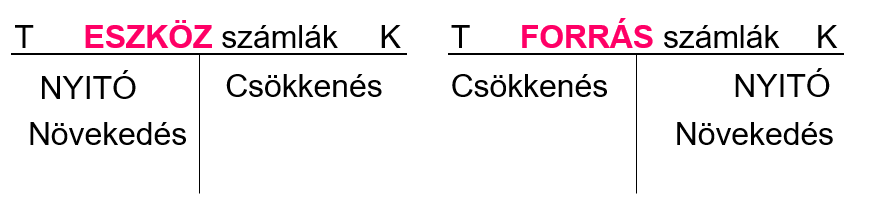 Gazdasági események számlasoros elszámolásaGazdasági események idősoros elszámolása                                                          MérlegEszközökForrásokPénztár700Jegyzett tőke3 500Bankbetétek2 800Eszközök összesen3 500Források összesen3 500AnyagokAnyagokÁrukÁrukPénztárPénztárElszámolási betétszámlaElszámolási betétszámlaJegyzett tőkeJegyzett tőkeHL kapott kölcsönökHL kapott kölcsönökRL hitelekRL hitelekSzállítókSzállítókNyitó mérleg számlaNyitó mérleg számlaSsz.Gazdasági esemény megnevezéseSzámlaSzámlaÖsszegÖsszegSsz.Gazdasági esemény megnevezéseTartozikKövetelTartozikKövetel0/1Pénztár számla nyitása7007000/2Elszámolási betétszámla nyitásaNYM számla2 8002 8000/3Jegyzett tőke számla nyitásaNYM számla3 5003 5001/Készpénz felvétel bankszámláról2002002/2Kapott kölcsön1 5001 5003/3Anyagvásárlás készpénzértAnyagok4204204/Áruvásárlás halasztott fizetésselSzállítók5405405/Szállítói tartozás kiegyenlítése hitelbőlSzállítókRL hitelek2702706/HiteltörlesztésRL hitelekElszámolási betétszámla90907/Szállítói tartozás átutalásaSzállítókElszámolási betétszámla270270Eszközök„záró”Források„záró”AnyagokJegyzett tőkeÁrukHL kapott kölcsönökPénztárRövid lejáratú hitelBankbetétekSzállítókEszközök összesenForrások összesen